Income Inequality						Name:You will make four charts representing potential ways that America’s income might be distributed. Follow directions from Mr Best OR from powerpoint found on website.Equal DistributionMake a chart for if all income was distributed equally in America.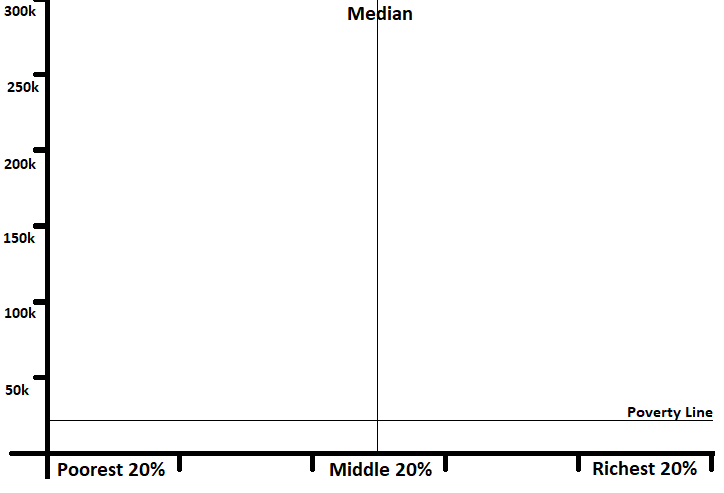 Ideal DistributionMake a chart for what you think would be the IDEAL distribution in AmericaPerceived DistributionMake a chart for how you THINK income is distributed. (don’t look it up)Actual DistributionMake a chart for how income is actually distributed.Do you think this is okay? Why/why not?